PEMERINTAH  KABUPATEN  ENREKANG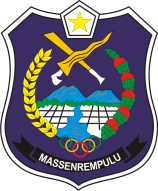 DINAS PERPUSTAKAAN DAN KEARSIPANJl. Jend. Sudirman No. 8 Tlp. (0420) 21041 dan 21457  FAX  21041E N R E K A N G  91712FORMULIR PENDAFTARAN ANGGOTANomor	:Yang bertanda tangan dibawah ini :							N a m a				:Tempat/Tgl. Lahir		:Jenis Kelamin			:Pekerjaan			:Umum …………………………………..PNS di…………………………………..Mahasiswa……………………………...Fakultas…………………………………Siswa di…………………………………Kls…………Alamat Kantor/Kampus/Sekolah :…………………………………………..Alamat Rumah	:…………………………………………………………….			ORT………………ORW……………Kelurahan…………….Telp. Rumah/Hp.	:e- mail / FB / Twitter	: Dengan ini menyatakan sanggup dan berjanji :Menuruti/Memenuhi segala syarat-syarat dan peraturan yang telah ditentukan dan dikeluarkan oleh Dinas Perpustakaan dan Kearsipan Kabupaten Enrekang.Mengganti kerugian yang telah ditetapkan oleh Kepala Dinas Perpustakaan dan Kearsipan Kabupaten Enrekang  atas hilang atau rusaknya buku – buku yang  saya pinjam.Memberi tahu setiap perubahan alamat dengan segera.Demikian pernyataan ini saya buat dengan sebenarnya.Enrekang,Diketahui oleh :   Ketua Jurusan/Kep.Sekolah/ORW				Yang bersangkutan,Cap/Stempel.SYARAT-SYARAT MENJADI ANGGOTA			(                              )1.   Mengambil Formulir2.   Mengisi Formulir yang ditanda tangani/distempel :      -   Umum oleh ORW      -   Mahasiswa oleh Fakultas atau Ketua Jurusan      -   PNS oleh Kantor yang bersangkutan      -   Siswa oleh Kepala Sekolah3.   Menyetor Foto Copy :      -   Umum  : KTP, atau Kartu SIM yang berlaku      -   Mahasiswa : Kartu Mahasiswa atau Kwitansi Pembayaran yang berlaku      -   PNS : KTP atau SIM yang berlaku      -   Siswa : Kartu Pelajar atau Kwitansi Pembayaran yang berlaku4.   Menyetor Pas Foto Warna Ukuran 2 X 3 Cm sebanyak  2  lembar5.   Membayar uang Denda sebanyak Rp.  250,-/hari / 1 buku, apabila terlambat dikembalikan6.	Tidak boleh menggunakan kartu Anggota Perpustakaan orang lain untuk meminjam bukuPerpanjangan Kartu Anggota :Kartu/Katalog lama harus dibawah (dikembalikan)Pas Foto berwarna Ukuran 2 X 3 cm.  1 lembar	 Kartu yang hilang,dan ingin membuat kembali kartu Anggota Perpustakaan akan di kenakan     biaya Rp.10.000, -KEPALA Drs. ARLANSYAHNIP. 19631231 199203 1 108